от 22 мая 2019 года №17Об утверждении муниципальной программы «Борьба с борщевикомСосновского на территории муниципального образования «Большекибеевское сельское поселение» Килемарского муниципального районаВ соответствии с Федеральным законом РФ от 06.10.2003 № 131-ФЗ «Об общих принципах организации местного самоуправления в Российской Федерации», и Уставом муниципального образования «Большекибеевское сельское поселение» Килемарского муниципального района, администрация муниципального образования «Большекибеевское сельское поселение» Килемарского муниципального района п о с т а н о в л я е т:1. Утвердить муниципальную программу «Борьба с борщевиком Сосновского на территории муниципального образования «Большекибеевское сельское поселение» Килемарского муниципального района на 2019-2021 гг.» (Приложение№1).2. Настоящее постановление подлежит опубликованию на сайте муниципального образования «Килемарский муниципальный район».	3.    Контроль за исполнением настоящего постановления оставляю за собой.Глава  администрации  Большекибеевского  сельского поселения                                                                    Н.В.Ершова                                                                                                      Приложение №1к постановлению администрации МО«Большекибеевское сельское поселение»от 22 мая 2019г №17Паспорт муниципальной программы«Борьба с борщевиком Сосновского на территориимуниципального образования «Большекибеевское сельское поселение» Килемарского муниципального района на 2019-2021 г.г.»1. Анализ ситуации. Цели и задачи ПрограммыБорщевик Сосновского с 1960-х культивировался во многих регионахРоссии, как перспективная кормовая культура.Листья и плоды борщевика богаты эфирными маслами, содержащимифурокумарины – фотосенсибилизирующие вещества. При попадании на кожу эти вещества ослабляют ее устойчивость против ультрафиолетового излучения. После контакта с растением, особенно в солнечные дни, на коже может появиться ожог 1-3-й степени.В некоторых случаях сок борщевика Сосновского может вызвать у человека токсикологическое отравление, которое сопровождается нарушением работы нервной системы и сердечной мышцы. Растение является серьезной угрозой для здоровья человека.Также в растении содержатся биологически активные вещества –фитоэстрогены, которые могут вызывать расстройство воспроизводительнойфункции у животных.В настоящее время борщевик Сосновского интенсивно распространяется на заброшенных землях, откосах мелиоративных каналов, обочинах дорог. Борщевик Сосновского устойчив к неблагоприятным климатическим условиям, подавляет произрастание других видов растений, вытесняет естественную растительность, а также может образовывать насаждения различной плотности площадью от нескольких квадратных метров до нескольких гектаров.На территории населенных пунктов муниципального образования «Большекибеевское сельское  поселение» Килемарского муниципального района борщевиком Сосоновского засорены порядка 10 га земель. БорщевикСосновского (далее - борщевик) снижает ценность земельных ресурсов и наносит вред окружающей среде. Прогноз дальнейшего распространения борщевика на территории населенных пунктов муниципального образования «Большекибеевское сельское поселение» Килемарского муниципального района» показывает, что засоренность борщевиком будет повышаться. Поэтому в настоящее время борьба с этим опасным растением приобретает особую актуальность.Целями Программы являются локализация и ликвидация очагов распространения борщевика на территории поселения, а также исключениеслучаев травматизма среди населения.В результате предварительного обследования территории поселениявыявлено порядка 10 га засоренных борщевиком земель.Основными задачами Программы являются сохранение и восстановление земельных ресурсов, сохранение сбалансированной экосистемы антропогенных и природных ландшафтов.2.  Мероприятия Программы и расчет необходимого ресурсного обеспеченияПлан мероприятий муниципальной Программы «Борьба с борщевиком Сосновского на территории муниципального образования «Большекибеевское сельское  поселение» Килемарского муниципального района на 2019-2021 г.г.» приведен в приложении 1 к Программе.2.1. Проведение обследования территории населенных пунктов муниципального образования «Большекибеевское сельское поселение» Килемарского муниципального района на засоренность борщевиком Сосновского, составление карты-схемы засоренности.Для выявления на территории населенных пунктов поселения засоренных борщевиком участков и определения степени засоренности на единице площади необходимо проведение мониторинга. Подробная информация об ареале произрастания борщевика и составление карты-схемы засоренности позволят объективно оценить потребность в средствах и скорректировать мероприятия по уничтожению борщевика.Полное обследование территории населенных пунктов муниципальногообразования «Большекибеевское сельское  поселение» Килемарского муниципального района» будет проведено в течение 2019 года.2.2. Проведение комплекса мероприятий по уничтожению борщевикаСосновскогоКомплекс мероприятий по уничтожению борщевика включает в себя:проведение подготовительных работ по борьбе с борщевиком;выполнение работ по локализации и ликвидации очагов распространения борщевика: химическими методами (опрыскивание очагов гербицидами и арборицидамив соответствии с действующим справочником пестицидов и агрохимикатов, разрешенных к применению на территории Российской Федерации), механическими методами (скашивание вегетативной массы борщевика, уборка сухих растений, в некоторых случаях выкапывание корневой системы), агротехническими методами (обработка почвы, посев многолетних трав и др.);проведение оценки эффективности выполненных мероприятий;проведение разъяснительной работы с населением о методах уничтожения борщевика (химический, механический, агротехнический) и мерах предосторожности.3. Основные целевые индикаторы (целевые задания) ПрограммыРезультатом реализации Программы являются количественные показатели, которые отвечают критериям объективности и достоверности. Основные целевые индикаторы (целевые задания) Программы приведены в таблице №2.ТАБЛИЦА №2ОСНОВНЫЕ ЦЕЛЕВЫЕ ИНДИКАТОРЫ (ЦЕЛЕВЫЕ ЗАДАНИЯ) ПРОГРАММЫ4. Показатели эффективности ПрограммыПоказатели эффективности Программы, которых планируется достичь в 2021 год:ликвидация угрозы неконтролируемого распространения борщевика на территории населенных пунктов муниципального образования «Большекибеевское сельское поселение» Килемарского муниципального района.Достаточно трудно оценить экономический ущерб от распространения борщевика на территориях заброшенных земель, вдоль дорог, канав и т.д. Ареалы произрастания борщевика являются источниками его дальнейшегораспространения. Экологически опасное растение ежегодно занимает до 10-15% новых площадей, в том числе сельскохозяйственные угодья, нарушая природное равновесие экосистемы.Сохранение темпов распространения борщевика (15% в год) приведет вближайшие пять лет к двукратному увеличению засоренных борщевиком площадей, обострению экологической ситуации и росту затрат на борьбу сборщевиком более чем в два раза;Расчет показателей произведен предварительно. В ходе реализации мероприятий Программы по обследованию площадей на засоренность и приоценке эффективности проведенного комплекса мероприятий по борьбе с борщевиком расчеты показателей будут скорректированы;Снижение случаев травматизма среди населения.Эффективность проведения мероприятий Программы по социальнымпоказателям не приводится в связи с отсутствием статистических данных околичестве случаев травматизма, вызванного борщевиком.5. Финансирование ПрограммыФинансирование основных мероприятий муниципальной программы «Борьба с борщевиком Сосновского на территории муниципального образования «Большекибеевское сельское  поселение» Килемарского муниципального района в 2019-2021 г.г.» приведено в приложении 1 к Программе.Расчет расходов на реализацию мероприятий Программы произведен сучетом объемов ассигнований, выделяемых из средств местного бюджета натекущий финансовый год.6. Состав и функции участников ПрограммыУчастниками Программы являются администрация муниципального образования «Большекибеевское сельское  поселение» Килемарского муниципального района и подрядные организации независимо от организационно-правовой формы и формы собственности.Функции администрации муниципального образования «Большекибеевское сельское поселение» Килемарского муниципального района:оповещение населения через средства массовой информации о реализации мероприятий Программы;осуществление контроля за целевым использованием бюджетных средств, выделенных на реализацию Программы.7.  Контроль за реализацией мероприятий ПрограммыОбщий контроль за реализацией мероприятий Программы осуществляет администрация муниципального образования «Большекибеевское сельское поселение» Килемарского муниципального района.Реализация мероприятий Программы осуществляется на основании соглашений, договоров и контрактов, заключенных между участниками Программы.Работы по борьбе с борщевиком считаются выполненными и принятыми после утверждения заказчиком Программы актов приемки-передачи работ.Заказчик Программы вправе привлекать для контроля, инспектирования, проверки качества и полноты выполненных работ сторонние организации (третьи лица).                                                                                                                                                            Приложение №1                                                                                                                                                              к Паспорту муниципальной программы                                                                                                                                                                 «Борьба с борщевиком Сосновского на территории муниципального образования«Большекибеевское сельское поселение»                                                                                                                                                                   Килемарского муниципального района                                                                                                                                                                      на 2019 – 20121 г.г.»ПЛАНреализации мероприятий муниципальной программы «Борьба с борщевиком Сосновского на территории муниципального образования «Большекибеевское сельское поселение» Килемарского муниципального района на 2019 -2021 года"Примечания:1. План мероприятий Программы составлен на основании Методических рекомендаций по борьбе с борщевиком Сосновского. Срок проведения мероприятий Программы зависит от назначения землепользователя, метода борьбы и степени засоренности борщевиком.2. В ходе реализации Программы возможна корректировка мероприятий по борьбе с борщевиком Сосновского. Пестициды должны применяться в соответствии с действующим справочником пестицидов и агрохимикатов, разрешенных к применению на территории Российской Федерации.БОЛЬШЕКБЕЕВО ЯЛПОСЕЛЕНИЙЫНАДМИНИСТРАЦИЙ    АДМИНИСТРАЦИЯ    БОЛЬШЕКИБЕЕВСКОГОСЕЛЬСКОГО ПОСЕЛЕНИЯПУНЧАЛПОСТАНОВЛЕНИЕНаименование программыМуниципальная программа «Борьба с борщевиком Сосновского на территории муниципального образования«Большекибеевское сельское поселение» Килемарского муниципального района на 2019-2021 г.г.»(далее - Программа)Муниципальная программа «Борьба с борщевиком Сосновского на территории муниципального образования«Большекибеевское сельское поселение» Килемарского муниципального района на 2019-2021 г.г.»(далее - Программа)Муниципальная программа «Борьба с борщевиком Сосновского на территории муниципального образования«Большекибеевское сельское поселение» Килемарского муниципального района на 2019-2021 г.г.»(далее - Программа)Муниципальная программа «Борьба с борщевиком Сосновского на территории муниципального образования«Большекибеевское сельское поселение» Килемарского муниципального района на 2019-2021 г.г.»(далее - Программа)Цели ПрограммыЛокализация и ликвидация очагов распространения борщевика Сосновского на территории Большекибеевского сельского поселения, исключение случаев травматизма среди населенияЛокализация и ликвидация очагов распространения борщевика Сосновского на территории Большекибеевского сельского поселения, исключение случаев травматизма среди населенияЛокализация и ликвидация очагов распространения борщевика Сосновского на территории Большекибеевского сельского поселения, исключение случаев травматизма среди населенияЛокализация и ликвидация очагов распространения борщевика Сосновского на территории Большекибеевского сельского поселения, исключение случаев травматизма среди населенияОсновные задачиПрограммыСохранение и восстановление земельных ресурсов;Предотвращение распространения борщевика Сосновского на территории поселения; исключение случаев травматизма среди населенияСохранение и восстановление земельных ресурсов;Предотвращение распространения борщевика Сосновского на территории поселения; исключение случаев травматизма среди населенияСохранение и восстановление земельных ресурсов;Предотвращение распространения борщевика Сосновского на территории поселения; исключение случаев травматизма среди населенияСохранение и восстановление земельных ресурсов;Предотвращение распространения борщевика Сосновского на территории поселения; исключение случаев травматизма среди населенияИсполнительмуниципальнойПрограммыАдминистрация МО «Большекибеевское сельское поселение»Администрация МО «Большекибеевское сельское поселение»Администрация МО «Большекибеевское сельское поселение»Администрация МО «Большекибеевское сельское поселение»СоисполнительмуниципальнойпрограммыАдминистрация Килемарского муниципального районаАдминистрация Килемарского муниципального районаАдминистрация Килемарского муниципального районаАдминистрация Килемарского муниципального районаСроки реализации Программы 2019-2021 г.г.2019-2021 г.г.2019-2021 г.г.2019-2021 г.г.Разделы Программы1. Проведение обследования территории населенных пунктов муниципального образования «Большекибеевское сельское поселение» на засоренность борщевиком Сосновского, составление карты-схемы засоренности.2.  Проведение комплекса мероприятий по уничтожению борщевика Сосновского химическими методами (опрыскивание очагов гербицидами и арборицидами), механическими методами (скашивание вегетативной массыборщевика, уборка сухих растений, в некоторых случаях выкапывание корневой системы), агротехническими методами (обработка почвы, посев многолетних трав и др.).3. Оценка эффективности проведенного комплекса мероприятий по уничтожению борщевика Сосновского1. Проведение обследования территории населенных пунктов муниципального образования «Большекибеевское сельское поселение» на засоренность борщевиком Сосновского, составление карты-схемы засоренности.2.  Проведение комплекса мероприятий по уничтожению борщевика Сосновского химическими методами (опрыскивание очагов гербицидами и арборицидами), механическими методами (скашивание вегетативной массыборщевика, уборка сухих растений, в некоторых случаях выкапывание корневой системы), агротехническими методами (обработка почвы, посев многолетних трав и др.).3. Оценка эффективности проведенного комплекса мероприятий по уничтожению борщевика Сосновского1. Проведение обследования территории населенных пунктов муниципального образования «Большекибеевское сельское поселение» на засоренность борщевиком Сосновского, составление карты-схемы засоренности.2.  Проведение комплекса мероприятий по уничтожению борщевика Сосновского химическими методами (опрыскивание очагов гербицидами и арборицидами), механическими методами (скашивание вегетативной массыборщевика, уборка сухих растений, в некоторых случаях выкапывание корневой системы), агротехническими методами (обработка почвы, посев многолетних трав и др.).3. Оценка эффективности проведенного комплекса мероприятий по уничтожению борщевика Сосновского1. Проведение обследования территории населенных пунктов муниципального образования «Большекибеевское сельское поселение» на засоренность борщевиком Сосновского, составление карты-схемы засоренности.2.  Проведение комплекса мероприятий по уничтожению борщевика Сосновского химическими методами (опрыскивание очагов гербицидами и арборицидами), механическими методами (скашивание вегетативной массыборщевика, уборка сухих растений, в некоторых случаях выкапывание корневой системы), агротехническими методами (обработка почвы, посев многолетних трав и др.).3. Оценка эффективности проведенного комплекса мероприятий по уничтожению борщевика СосновскогоИсточники финансированиямуниципальной Программы, в том числе по годам:Средства  бюджета поселенияРасходы (тыс. руб.)Расходы (тыс. руб.)Расходы (тыс. руб.)Расходы (тыс. руб.)Источники финансированиямуниципальной Программы, в том числе по годам:Средства  бюджета поселенияВсего2019 год2020 год2021 годИсточники финансированиямуниципальной Программы, в том числе по годам:Средства  бюджета поселения0,515002000Средства республиканского бюджета000Внебюджетные средства000Основание для разработки программыФедеральный закон от 06.10.2003 № 131- ФЗ «Об общих принципах организации  местного самоуправления в Российской Федерации», Федеральный закон от 10 января 2002 года № 7-ФЗ "Об охране окружающей среды",Земельный кодекс Российской Федерации.Федеральный закон от 06.10.2003 № 131- ФЗ «Об общих принципах организации  местного самоуправления в Российской Федерации», Федеральный закон от 10 января 2002 года № 7-ФЗ "Об охране окружающей среды",Земельный кодекс Российской Федерации.Федеральный закон от 06.10.2003 № 131- ФЗ «Об общих принципах организации  местного самоуправления в Российской Федерации», Федеральный закон от 10 января 2002 года № 7-ФЗ "Об охране окружающей среды",Земельный кодекс Российской Федерации.Федеральный закон от 06.10.2003 № 131- ФЗ «Об общих принципах организации  местного самоуправления в Российской Федерации», Федеральный закон от 10 января 2002 года № 7-ФЗ "Об охране окружающей среды",Земельный кодекс Российской Федерации.Показатели эффективности ПрограммыЛиквидация угрозы неконтролируемого распространения борщевика Сосновского на территории населенных пунктов муниципального образования «Большекибеевское сельское поселение»; снижение случаев травматизма среди населения; повышения уровня благоустройства населенных пунктов поселения.Ликвидация угрозы неконтролируемого распространения борщевика Сосновского на территории населенных пунктов муниципального образования «Большекибеевское сельское поселение»; снижение случаев травматизма среди населения; повышения уровня благоустройства населенных пунктов поселения.Ликвидация угрозы неконтролируемого распространения борщевика Сосновского на территории населенных пунктов муниципального образования «Большекибеевское сельское поселение»; снижение случаев травматизма среди населения; повышения уровня благоустройства населенных пунктов поселения.Ликвидация угрозы неконтролируемого распространения борщевика Сосновского на территории населенных пунктов муниципального образования «Большекибеевское сельское поселение»; снижение случаев травматизма среди населения; повышения уровня благоустройства населенных пунктов поселения.Основные индикаторы реализации (целевые задания Программы)Освобождение от борщевика Сосновского  10 га земель в черте Большекибеевского сельского поселения.Освобождение от борщевика Сосновского  10 га земель в черте Большекибеевского сельского поселения.Освобождение от борщевика Сосновского  10 га земель в черте Большекибеевского сельского поселения.Освобождение от борщевика Сосновского  10 га земель в черте Большекибеевского сельского поселения.Срок разработки Программы2019 год2019 год2019 год2019 годСтоимость разработки ПрограммыБез затратБез затратБез затратБез затратУчастники программыАдминистрация муниципального образования «Большекибеевское сельское поселение Килемарского муниципального района», организации независимо от организационно-правовой формы и формы собственности.Администрация муниципального образования «Большекибеевское сельское поселение Килемарского муниципального района», организации независимо от организационно-правовой формы и формы собственности.Администрация муниципального образования «Большекибеевское сельское поселение Килемарского муниципального района», организации независимо от организационно-правовой формы и формы собственности.Администрация муниципального образования «Большекибеевское сельское поселение Килемарского муниципального района», организации независимо от организационно-правовой формы и формы собственности.Фамилия, имя,отчество, должность,телефон руководителяПрограммыСистема управления и контроль за выполнением ПрограммыКонтроль за целевым использованием бюджетных средств, направленных на реализацию Программы, осуществляет администрация муниципального образования «Большекибеевское сельское поселение» Килемарского муниципального района». Общий контроль за ходом реализации Программы осуществляет глава администрации муниципального образования «Большекибеевское сельское поселение» Килемарского муниципального района».Контроль за целевым использованием бюджетных средств, направленных на реализацию Программы, осуществляет администрация муниципального образования «Большекибеевское сельское поселение» Килемарского муниципального района». Общий контроль за ходом реализации Программы осуществляет глава администрации муниципального образования «Большекибеевское сельское поселение» Килемарского муниципального района».Контроль за целевым использованием бюджетных средств, направленных на реализацию Программы, осуществляет администрация муниципального образования «Большекибеевское сельское поселение» Килемарского муниципального района». Общий контроль за ходом реализации Программы осуществляет глава администрации муниципального образования «Большекибеевское сельское поселение» Килемарского муниципального района».Контроль за целевым использованием бюджетных средств, направленных на реализацию Программы, осуществляет администрация муниципального образования «Большекибеевское сельское поселение» Килемарского муниципального района». Общий контроль за ходом реализации Программы осуществляет глава администрации муниципального образования «Большекибеевское сельское поселение» Килемарского муниципального района».Показатели201920192019ПоказателиВсего общая площадь обработанной территорииВторой год обработкиТретий год обработки1. Освобождение площади от борщевика Сосновского – всего, га0510№п/пНаименование мероприятийЗатраты, тыс. руб.Затраты, тыс. руб.№п/пНаименование мероприятийМестный бюджетДотацииРаздел 1. Проведение комплекса мероприятий по уничтожению борщевика Сосновского в 2019 годуРаздел 1. Проведение комплекса мероприятий по уничтожению борщевика Сосновского в 2019 годуРаздел 1. Проведение комплекса мероприятий по уничтожению борщевика Сосновского в 2019 годуРаздел 1. Проведение комплекса мероприятий по уничтожению борщевика Сосновского в 2019 году1.1.Проведение первичного обследования местности на наличие борщевика Сосновского0-1.2.Обработка химическим способом - применение гербицидов сплошного действия на заросших участках / механическое уничтожение растений0,5-1.3.Проведение оценки эффективности проведенных химических мероприятий после каждой обработки0-Итого по разделу 1Итого по разделу 1Раздел 2.  Проведение комплекса мероприятий по уничтожению борщевика Сосновского в 2020 годуРаздел 2.  Проведение комплекса мероприятий по уничтожению борщевика Сосновского в 2020 годуРаздел 2.  Проведение комплекса мероприятий по уничтожению борщевика Сосновского в 2020 годуРаздел 2.  Проведение комплекса мероприятий по уничтожению борщевика Сосновского в 2020 году2.1.Проведение обследования местности на наличие борщевика Сосновского0-2.2.Обработка химическим способом - применение гербицидов сплошного действия на заросших участках / механическое уничтожение растений1500-2.3.Проведение оценки эффективности проведенных химических мероприятий после каждой обработки0-Итого по разделу 2Итого по разделу 2Раздел 3.  Проведение комплекса мероприятий по уничтожению борщевика Сосновского в 2021 годуРаздел 3.  Проведение комплекса мероприятий по уничтожению борщевика Сосновского в 2021 годуРаздел 3.  Проведение комплекса мероприятий по уничтожению борщевика Сосновского в 2021 годуРаздел 3.  Проведение комплекса мероприятий по уничтожению борщевика Сосновского в 2021 году3.1.Проведение обследования местности на наличие борщевика Сосновского0-3.2.Обработка химическим способом- применение гербицидов сплошного действия на заросших участках / механическое уничтожение растений2000-3.3.Проведение оценки эффективности проведенных химических мероприятий после каждой обработки0-Итого по разделу 3Итого по разделу 3Итого по ПрограммеИтого по ПрограммеИтого по ПрограммеИтого по Программе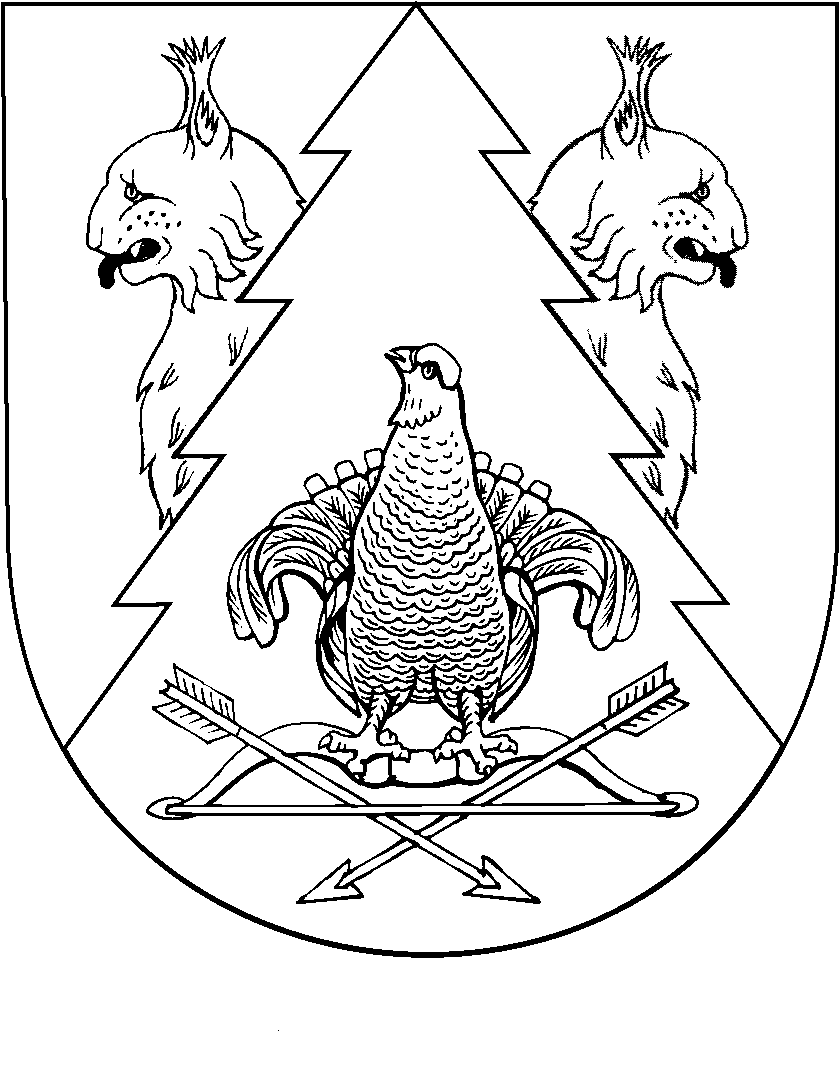 